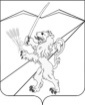 СОВЕТ   ЗАССОВСКОГО   СЕЛЬСКОГО   ПОСЕЛЕНИЯЛАБИНСКОГО   РАЙОНА(четвертый созыв)Р Е Ш Е Н И Е   от 24.06.2021                                                                                       № 72/33станица ЗассовскаяО внесении изменений в решение Совета Зассовского сельского поселения Лабинского района от 28 ноября 2012 года № 121/53                              «О муниципальной службе в Зассовском сельском поселении Лабинского района»В целях приведения муниципального нормативного правового акта в соответствие с требованиями Федерального закона от 2 марта 2007 года                            № 25-ФЗ "О муниципальной службе в Российской Федерации", Совет Зассовского сельского поселения Лабинского района РЕШИЛ:1. Внести в решение Совета Зассовского сельского поселения от                       28 ноября 2012 года № 121/53 "О муниципальной службе в Зассовском сельском поселении Лабинского района" следующие изменения:1) статью 8.2 Приложения № 1 к решению изложить в следующей редакции:«Статья 8.2. Осуществление профессиональной служебной деятельности муниципальных служащих в дистанционном формате«Дистанционная профессиональная служебная деятельность муниципальных служащих. Дистанционная профессиональная служебная деятельность муниципальных служащих регулируется в соответствии с Трудовым кодексом Российской Федерации.»2) часть 7 статьи 12 Приложения № 1 к решению изложить в следующей редакции:«7. Запросы о представлении сведений, составляющих банковскую, налоговую или иную охраняемую законом тайну, запросы в органы, осуществляющие государственную регистрацию прав на недвижимое имущество и сделок с ним, операторам информационных систем, в которых осуществляется выпуск цифровых финансовых активов, в отношении граждан, претендующих на замещение должностей муниципальной службы, включенных в соответствующий перечень, муниципальных служащих, замещающих указанные должности, супруг (супругов) и несовершеннолетних детей таких граждан и муниципальных служащих в интересах муниципальных органов, а так же запросы в правоохранительные органы о проведении оперативно-розыскных мероприятий в отношении указанных граждан, направляются в порядке, установленном частями 7, 8 статьи 13 Закон Краснодарского края от 8 июня 2007 г. N 1244-КЗ "О муниципальной службе в Краснодарском крае"2. Начальнику отдела делопроизводства администрации Зассовского сельского поселения Лабинского   района (Мануйловой) обнародовать настоящее решение и разместить на официальном сайте администрации Зассовского сельского поселения Лабинского   района в информационно-телекоммуникационной сети Интернет.3. Контроль за выполнением настоящего решения возложить на комитет по вопросам экономики, бюджета, финансам, налогам, законности, правопорядку, оборонной работе и казачеству (Рудас)4. Настоящее решение вступает в силу со дня его обнародования. Глава Зассовского сельского поселенияЛабинского района	    				                            С.В. Суховеев